AIMS International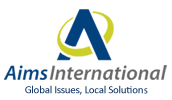 Asia International Management Services commonly known as AIMS International is an international consulting firm registered in Bangkok- Thailand and working with organizations across the region to make thoughtful adjustments & modifications to processes & ultimately societies. AIMS International is pleased to announce a new and free of charge service sharing RFP's with its partners ( currently many grants with short deadlines are open for Afghanistan- you can request them by sending an email to info@aims-intl.org ). If you have areas of specific interests you may write to info@aims-intl.org with the details and your interests will be matched with open RFP's in our database, otherwise you may subscribe to get all and screen opportunities on a case by case basis. To discuss proposal writing, policy or strategy development opportunities please feel free to drop an email.Please note that procurement opportunities in Afghanistan are not a part of this list and may be requested separately.Organizational development: Strategic planning, Programme planning, and sustainability plan, Capacity development planning, organizational capacity assessments, partner’s capacity assessments, systems and mechanisms development including toolkits and templatesHow we do it: Usually initiated by a workshop in country and discussions with management, the team collects all inputs and collates them in to a workable package – keeping in mind the resources at hand. Planning keeps in mind various actors and factors as well as power brokers to identify the activities that will improve effectiveness and efficiency. Communications support- Donor liaison, reporting, case studies, human interest storiesHow we do it: Clients send the information in raw form which is then developed in to presentable documents. The team at AIMS International is responsible to ask the right questions and the client provides the answers which is then converted to appealing reading materialsMonitoring and evaluation:Assessments, surveys, evaluations, mid term reviewsHow we do it: Questionnaire design, physical visits, and through a very wide range of monitoring tools. The tools are adapted according to the needs or the tools developed by the client are used Online support: Gender, conflict, migration, advocacy, poverty reduction, food security, natural resource governance and management experts available to assist. This includes planning, budgeting, raising funds and implementation. All kinds of writing and review, editing support is available under thisHow we do it: Simply write to us with the support you need and we will get back. Proposal writing: Institutional Donors: EU/ECHO, USG: USAID-US state department-OFDA and HMG: DFID,FCO, Stabilization Unit, Common wealth secretariat, and the governments of Netherlands, Germany, Canada (DFATD), Australia (DFAT), Sweden (SDC, SIDA), Japan (JICA),Norway (Royal Norwegian Embassy), Spain, Finland, Ireland, Denmark (and other Nordic donors).Trusts and Foundations: Bill and Melinda Gates foundation, Humanitarian Innovation Fund,Rockefeller foundation , Open Society Foundation, The Asia Foundation, Qatar Foundation(Reach Out to Asia), Prince Waleed Bin Talal Foundation Pooled Funds: ARTF, Tawanmandi, , ERF, CHF, CHAP, emergency funds available through UN clusters.Support is available for online submissions as well. This includes SAM, DUNS Registrations, PADOR and PROSPECT, UNDEF and other online systems. Grant writing services available for USD 50,000 to USD 5 million proposals- including regional, cross border, regional or flagship programmes development.Other Fundraising Support-Programme Design and development, Bid writing/ grant and proposal writing- including submissions through online systems, donor mapping, donor engagement, donor complianceHow we do it: Can be initiated by a face to face meeting or through remote support. The client is responsible for providing the basic lay out and the team helps in explaining the funding potential and suitability for a certain RFP. Supporting information is collected by clients as required. Clients can submit proposals themselves or request it to be done on their behalf.Organizational development: Strategic planning, Programme planning, and sustainability plan, Capacity development planning, organizational capacity assessments, partner’s capacity assessments, systems and mechanisms development including toolkits and templatesHow we do it: Usually initiated by a workshop in country and discussions with management, the team collects all inputs and collates them in to a workable package – keeping in mind the resources at hand. Planning keeps in mind various actors and factors as well as power brokers to identify the activities that will improve effectiveness and efficiency. Communications support- Donor liaison, reporting, case studies, human interest storiesHow we do it: Clients send the information in raw form which is then developed in to presentable documents. The team at AIMS International is responsible to ask the right questions and the client provides the answers which is then converted to appealing reading materialsMonitoring and evaluation: Assessments, surveys, evaluations, mid term reviewsHow we do it: Questionnaire design, physical visits, and through a very wide range of monitoring tools. The tools are adapted according to the needs or the tools developed by the client are used Online support: Gender, conflict, migration, advocacy, poverty reduction, food security, natural resource governance and management experts available to assist. This includes planning, budgeting, raising funds and implementation. All kinds of writing and review, editing support is available under thisHow we do it: Simply write to us with the support you need and we will get back. For further information / questions, please contact info@aims-intl.orgAIMS International, Office 3, Floor 37 Sathorn Square building 98 North Sathorn Road Silom, Bangrak Bangkok 10500, ThailandWeb: www.aims-intl.org